Урок мислення серед природиТема: Зимова красуняМета: учити дітей спостерігати за природою взимку; розширити і збагатити знання про зимову красуню - ялинку; вчити учнів спостерігати, фантазувати, узагальнювати побачене і почуте; продовжувати роботу над розвитком дитячого мислення; збагачувати словниковий запас; виховувати бережливе ставлення до природи.Місце проведення: шкільне подвір'я.Хід урокуI. Організаційний моментII. Проведення екскурсіїВступне слово вчителя- Сьогодні у нас незвичайний урок. Так, саме урок, хоча і на природі. Ми вирушаємо у подорож чарівним світом природи, Допоможе нам у цьому Чарівниця. Відгадайте, хто вона?Спостереження за змінами в природі.Сніг на полях,Лід на річках,Віхола гуляє...Коли це буває? (Взимку)- За якими прикметами ми пізнаємо зиму? (Дні стали коротші, а ночі довші; небо вкрите сірими хмарами; відлетіли птахи в теплі краї; змінилася висота сонця; дерева стоять голі.)III. Вступна частина- Діти, сьогодні ми завітаємо в гості до зимової красуні. А хто вона, ви здогадаєтеся, якщо знову відгадаєте загадки.Загадки1. Зелену сукню має - Ніколи не знімає,Один єдиний раз на рікЗірками прикрашає. (Ялинка)2. Усі чисто мужики поскидали сіраки.Тільки троє мужиків не скидають сіраків. (Ялинка)- Діти, а хто з вас знає загадку про ялинку?Загадки загадують діти.1.Улітку і взимку плаття однеТа кличуть малята завжди мене,Щоб я на свято до них прийшла,Цяцьок багато їм принесла.(Ялинка)2. Це дерево – мов їжачок Вбрання у нього з колючок.Воно стріча щороку нас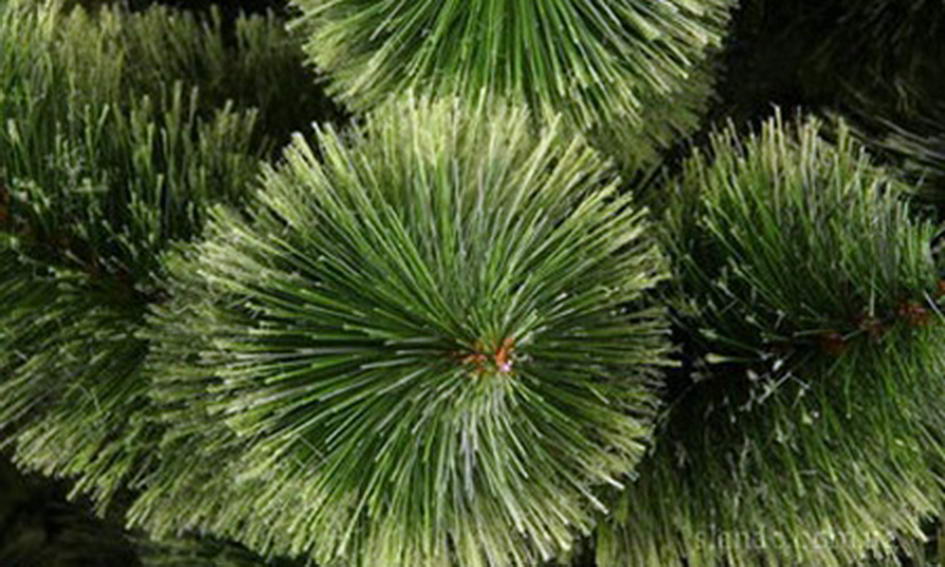 Гірляндами рясними,Веселим сяйвом прикрас,Цукерками смачними. Та всюди, в місті і в селНесуть дорослі, ждуть маліУ кожному будинку Прикрашену  … (ялинку).IV. Основна частина. 1. Бесіда- Чи змінила зима це дерево? (Ні, ще не встигла).- Воно, мабуть, найпізніше жовтіє? (Ні, воно ніколи не жовтіє, ялинка зелена і влітку і взимку).-  Ялинка у людей користується особливою повагою. Чому? (Під Новий рік прикрашають її красивими іграшками й подарунками).- А що ви робите, коли вона приходить до вас у гості? (Радіємо, веселимося, співаємо пісні, розповідаємо вірші, водимо хороводи навколо ялинки.)- А чи знаєте ви вірші про ялинку? 2. Хвилинка поезіїДіти декламують вірші.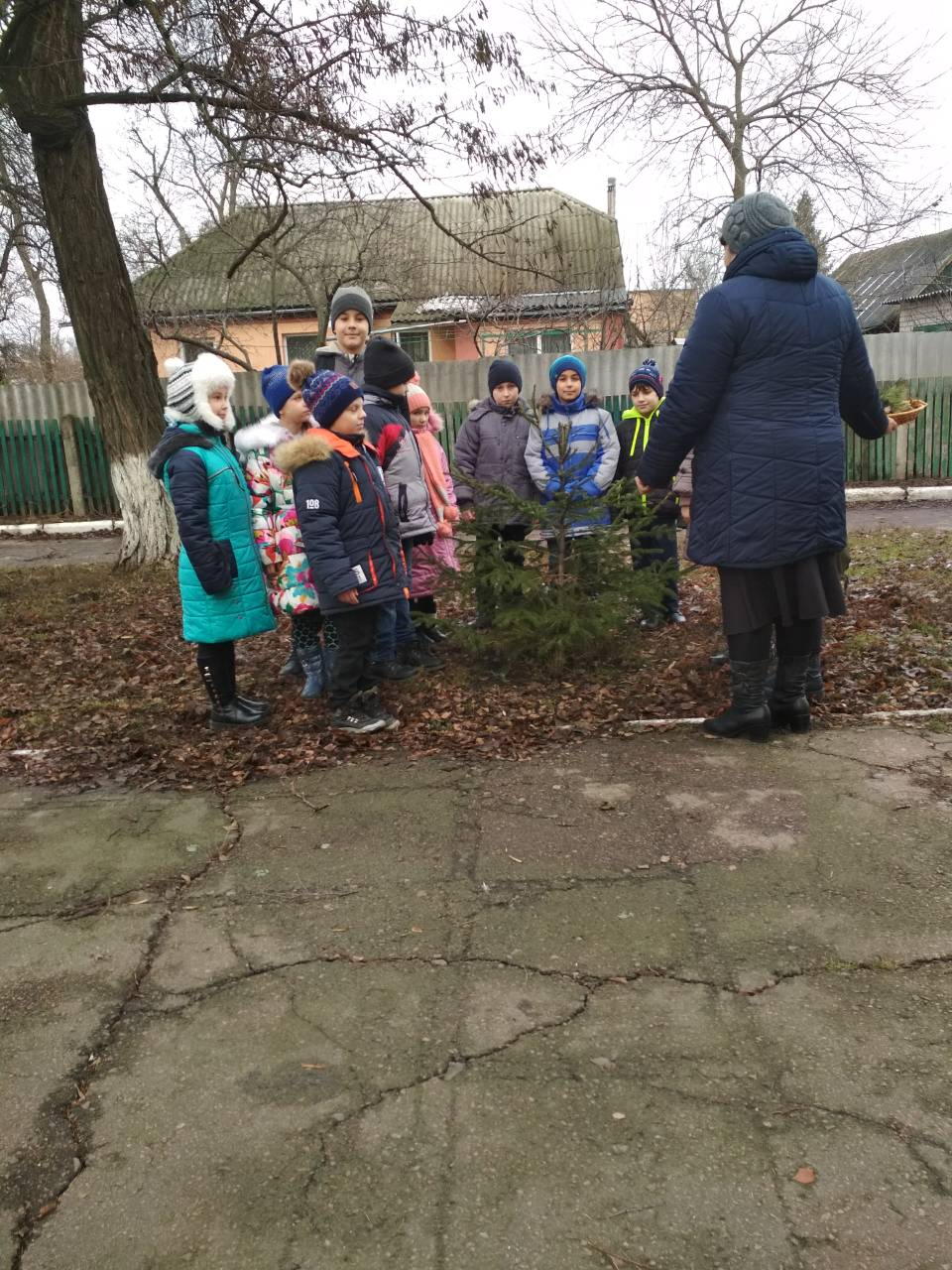 "Моя ялиночка" (Катерина Перелісна) 
Ялиночко зеленая,                                                           
Ялиночко моя! 
Яка ж бо ти гарнесенька, 
Яка ж бо ти мала! 
Тебе я навіть ручками 
Навколо обійму 
І з гілочки Снігуроньку 
Погратися візьму. 
Не гнівайся, ялиночко!
Я тільки лиш на мить! 
Я хочу ту Снігуроньку 
Колядки научить!"Ялинка" (Петро Сінгаївський) 
Дей поділись заметілі 
Із морозами й вітрами, 
Лиш тумани сніжно-білі 
Ходять-бродять вечорами.
Понад лугом, понад ланом, 
Біля тину, біля хати... 
А ялинка за туманом – 
Як ведмедик волохатий. 
Ніби вибігла із гаю 
Й зупинилась на узгір”ї – 
І чекає-виглядає, 
Чи не йдуть за нею звірі. "Наша ялинка" (Н.Забіла) 
За вікном летять сніжинки 
І сідають на вікні. 
Ми танцюєм круг ялинки 
І співаємо пісні. 3. Зупинка перепочинку.Хоровод учнів за піснею "Ялиночка - красуня"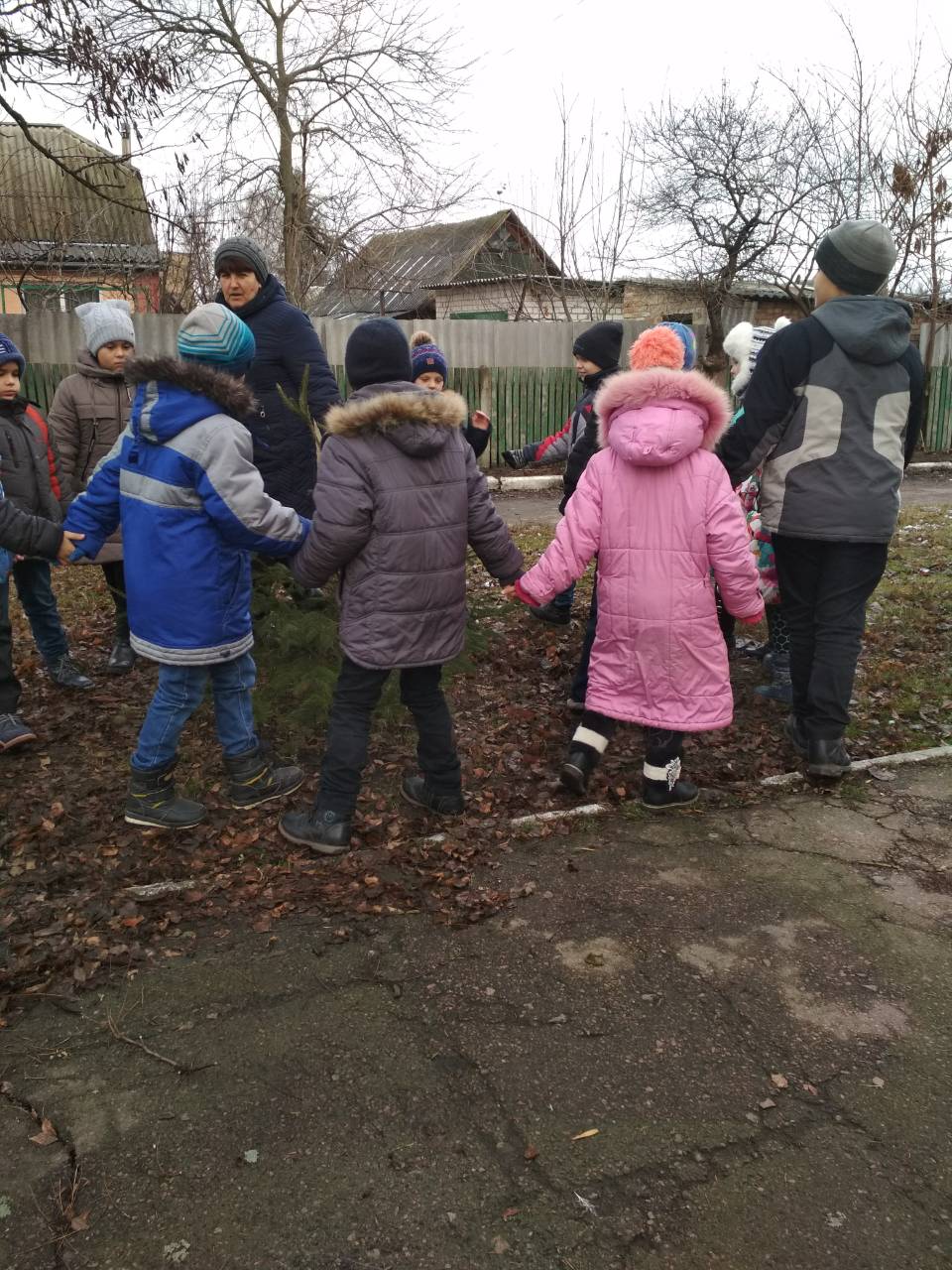 4. Бесіда з елементами розповіді.- Яка кора в ялинки? (Темна, майже чорна). - Чим вкриті гілки ялинки? (Голочками). - Це їхнє листя, тільки дуже вузьке, не схоже на листя берези, дуба, клена та інших. Вузенькі, як голки, листки називаються хвоєю. Дерева з таким листям називають хвойними. Ялинка і сосна — хвойні дерева. - Чи скидає ялинка і сосна свої голочки? (Так, скидає).-  Чи доводилось вам бувати в сосновому лісі? Що ви бачили під ногами? (Хвою). Але ж ми бачимо, що сосна і ялинка влітку зелені. Чи, може, хтось бачив ялинку без голочок? У ялині хвоя зберігається 57 років і опадає не вся зразу, а поступово. А виростає вона весною. - Чи бачите ви світло-зелену хвою на кінчиках гілочок? Це молода хвоя, вона м'якенька.- Що ж спільного у дерев? (Вони мають такі органи: корінь, стовбур, листя, квітку, плід).-  Коріння дерев беруть з грунту воду. А через листя вона випаровується. Чим ширше листя, тим більше води через нього випаровується. Тільки-но похолодає, вбирання води зменшується, а випаровування — теж. Дерево випаровує води більше, ніж одержує. Якщо так триватиме довго, дерево загине від нестачі води. І ось воно починає захищатися, бо хоче жити. Виділяє особливі речовини, які збираються в черешках, утворюючи відділяючий шар (ніби пробку), який не пропускає воду в листок. Листок мертвіє і опадає. А вузенькі голочки — хвоїнки мало випаровують води, і тому листя не відразу осипається, а поступово.5. Хвилинка - цікавинка.- Діти, а хто з вас знає щось цікаве про ялинку? Наші дослідники нам допоможуть.1.З давніх - давен оспівують в легендах, піснях, казках красу ялинки. Найбільш поширена на Україні, у Карпатах, де висота ялинки сягає до 50 метрів. Хвойні ростуть і на півночі, і в південних степах, де їх посадили українські лісівники. Високі ялини на Чернігівщині під палючим сонцем стали крислатими, приземкуватими.Але ялинка не втратила своєї привабливості і краси.2. Давньослав’янська назва ялинки означає – колюча. Її листки – хвоїнки живуть на дереві 5-7 років, а самій ялинці, щоб вирости потрібно не менше 12 років. На Україні є ялинки довгожителі, їх вік -500 років.А ось цікавий факт. Найстарше дерево – рекордсмен, яке живе на нашій планеті  9 950 років. Це ялинка, яка росте в горах Швеції. Там знайшли ще групу ялин (20 дерев) віком більше  8000 років. 3. Хвойні ліси – легені планети. 1га ялинового лісу забезпечує річну потребу людини в кисні і понад 2500 тонн вологи. А скільки користі від хвойного   повітря, яке не дає змогу поширюватися хвороботворним мікробам.Хвоя, гілки і шишки ялинки мають певну кормову цінність. 4.З ялини бджоли збирають пилок. Хвоя виділяє медяну росу, з якої бджолина сім’я за 1 день може зібрати до  меду.Ялинка підгодовує і звірів, і пташок.З деревини ялини виготовляють човни, музичні інструменти, меблі, папір, шовк,фанеру для літакобудування і інше. А з хвої, крім того, виготовляють вітамін С.6. Продовження бесіди.- А що ж утворюється на гілочках ялинки чи сосни після цвітіння? (Маленькі шишечки.)- А якого вони кольору? (Зеленого.)- А коли цвіте ялинка? (Навесні.)- А чи змінюють колір шишки до осені? (Вони з кожним днем ростуть і достигають, і з зелених стають коричневими.)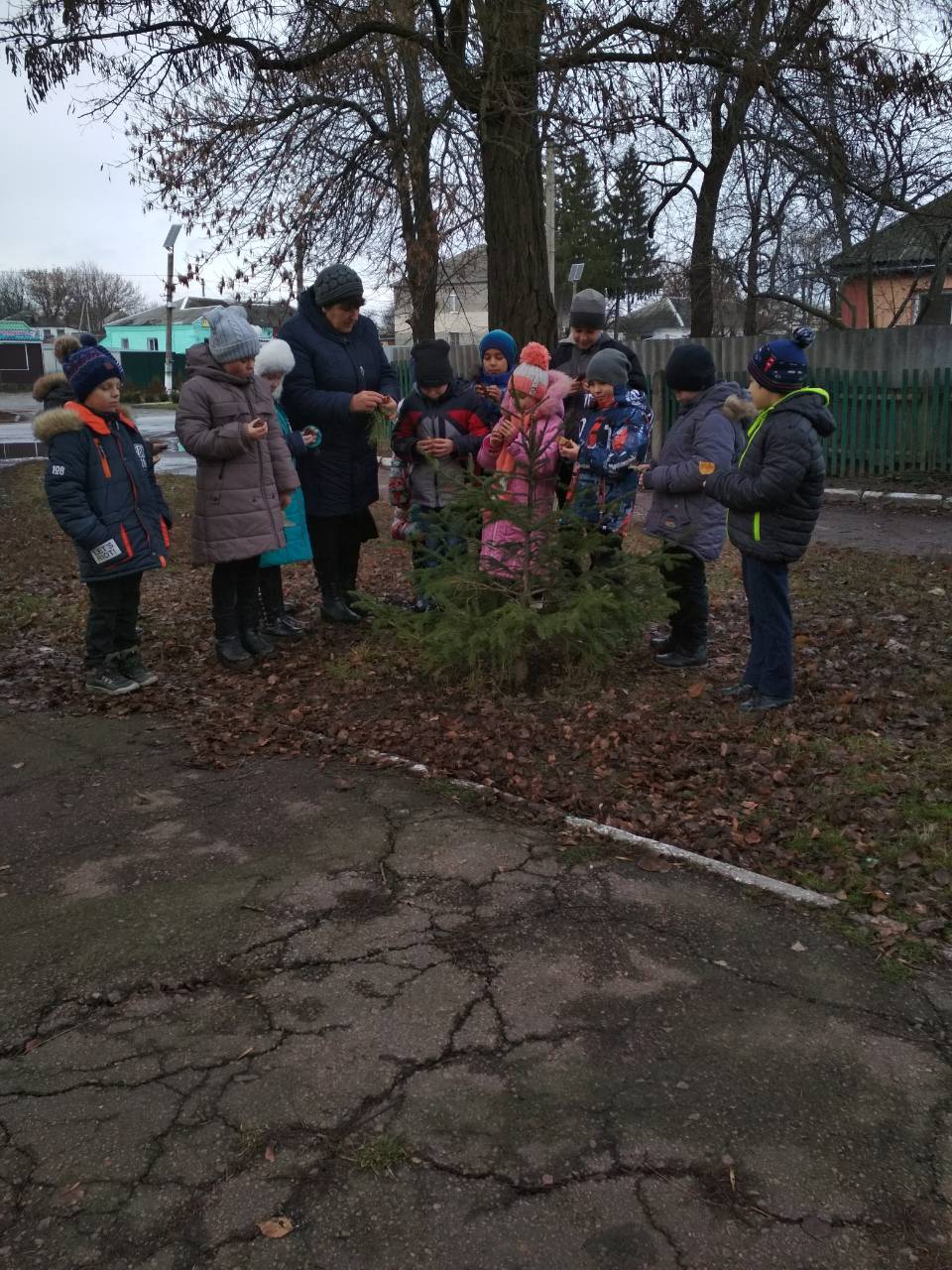 - Розгляньте шишки і скажіть із чого вона складається? (З лусочок).- Чим склеюються лусочки? (Смолою).- А ось подивіться,шишка розкрилася. Чому? (Достигла).- А коли достигають шишки? (Взимку).- Яка користь від шишок? (Їх вживають звірі та птахи).- А де ялинка живе?- Чи любить вона зиму?- А ось пригода яка трапилася одного разу з ялинкою......Завітала до нас Зима. Вона побачила, що Осінь славно потрудилася. Сплять усі гаї. Птахи сидять в теплих гніздечках. Тільки Ялиночка не хоче скидати зелених своїх хвоїнок. Дуже розгнівалася Зима...- Діти, як ви гадаєте, що зробила Зима?- Кого послала вона до Ялинки? (Великі снігопади, Хурделицю, Метелицю, Вітра холодного, Мороза).- Чи злякалась цього Ялиночка? (Ні).- Що сталося з Ялинкою? (Вона й досі стоїть зеленою).- А чого ж все - таки боїться ялинка? (Нового Року).-Вірно. Всі ми звикли, що Новорічне свято приходить у наш дім разом із красунею ялинкою, з Дідом Морозом і подарунками. І на цьому святі веселяться всі, невесело лише одній ялинці, яку зрубали в лісі і принесли додому, щоб на декілька днів створити святкову атмосферу, а потім викинути її на смітник.Робота в парах "Звернення ялинок".- Ой, погляньте, на гілочці висить якийсь конверт. Ану, що там? ЗВЕРНЕННЯ Я*****Ми  р*дість  в*м  дарує**!М*  рост*м  д*я  втіхи,Не  руб*йте,  н*   гу*іть─                            Н*ш*   гір*у  д*лю,Завжд*  сер*е  в  н*с  тр*мт*тьП*ред   Нов*м   р***м!                                 ЗВЕРНЕННЯ ЯЛИНОКМи радість вам даруєм!Ми ростем для втіхи,Не рубайте, не губітьНашу гірку долю,Завжди серце в нас тремтитьПеред Новим роком!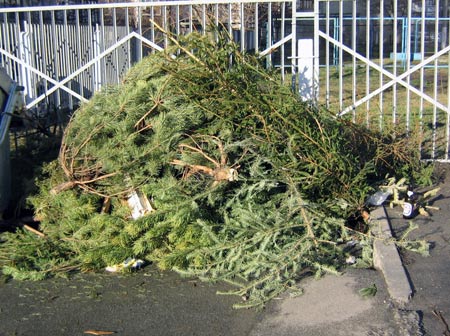 ─ Хто до вас звертається? Чому серце у ялинок тремтить саме перед Новим роком? Які почуття переживають ялинки? А які почуття викликають у вас новорічні ялинки?─ Чи зрозуміли ви, чому необхідно оберігати, а не рубати ялинки? Робота в групах.─ Що ви можете запропонувати замість пишного деревця на Новий рік, щоб було і гарно, і святково?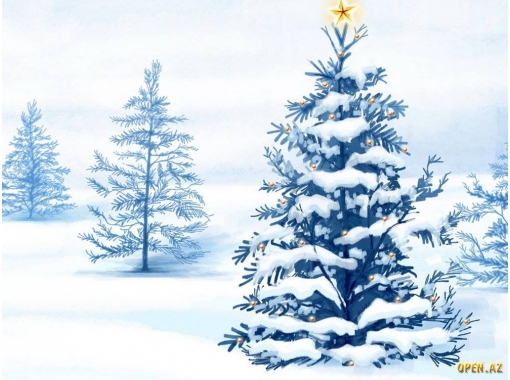  Гра „Добавляночки“.─ Разом складемо вірші, які  доповнять ваші відповіді.Щоб ялинок не…(рубати),Треба штучні…(купувати),Штучні красуні разом з…(нами),Новий рік можуть…(стрічати),Радість людям…(дарувати),Можна гілочку…(зірвати),Та гарнесенько…(прибрати),І тоді такі…(ялинки),Будуть також…(веселинки).- І ось у нас,на території школи,діти нашої школи посадили ялиночку. Ось вона тут прижилася і росте. Вона ще зовсім маленька. Тож давайте ви вдома подумаєте і складете казочку про неї.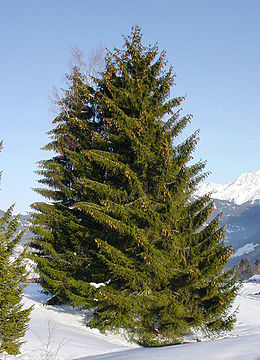 V. Домашнє завдання.1 група - намалювати малюнок;2 група - скласти казку;3 група - скласти вірш або загадку про ялинку.VI. Підсумок уроку.- А на закінчення проведемо гру "Так чи ні?"- Зараз пора року зима?- Взимку падають сніжинки?- На деревах є листя?- Ялинка росте на подвірї школи?- Вона має жовте листя?- Будемо рубати ялинки?- Будемо берегти ялинки?- Сподобався вам урок?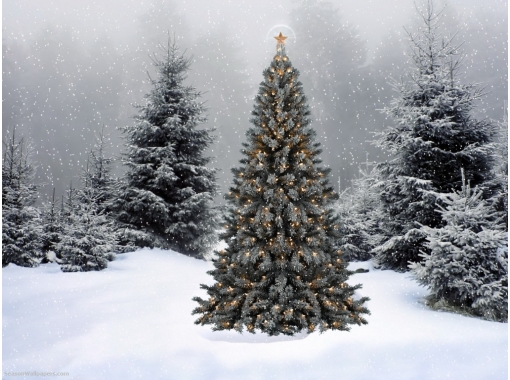 Онуфріївська загальноосвітня школа                                                                                                      Підготувала вчитель                                                                                                      початкових класів                                                                                                     Двірник М. М.2016 - 2017 н.р.Коваленко МаксимЗагадкаВлітку і взимку в одному вбранні,Бажана гостя на Новий рік мені.Митнюк МаринаВірш "Ялинка"Ялинонька, ялинонька, Яка ти молода.Приходиш ти до насНа Новорічні свята.А ми тебе, красунечко,Будемо берегти.Не будемо рубати,А будем за тобою спостерігати.Письменна АнастасіяКазка "Ялинка та Дятел"   Одного зимового дня в ліс завітав сердитий Вітер. Усі дерева заховалися від нього, а маленька Ялинка не встигла. Зламав Вітер пухнасту засніжену, зелену гілочку красуні. Гірко заплакала Ялинка.   Почув її плач Дятел, підлетів до неї. Своїм міцним дзьобиком постукав по гілочці та й полікував її. Дуже зраділо деревце. Засміялося і весело заворушило своїми пухнастими вітами.- Дякую тобі, добрий Дятле, за те, що врятував мені гілочку.